平成２８年度　青少年のネット非行・被害対策情報＜教員向け第24号・保護者向け第22号＞差出人：福井県安全環境部県民安全課送信日：201７/３/１内閣府が青少年のインターネット利用環境に関する実態調査結果の速報を発表しました。結果は次の通りです。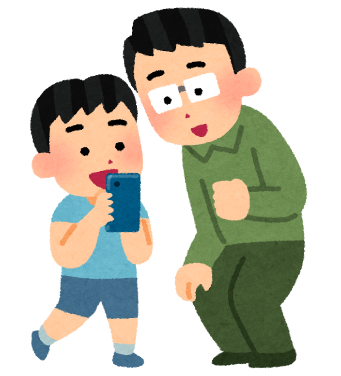 ○青少年の80.2％が、インターネットを利用。使用機器はスマホ(47.2%)、携帯ゲーム機(21.7%)、タブレット(20.9%)の順。保護者の94.2%が、インターネットを利用。使用機器はスマホ(80.1%)、ノートパソコン(44.6%)、タブレット(25.7%)の順。○青少年のインターネットの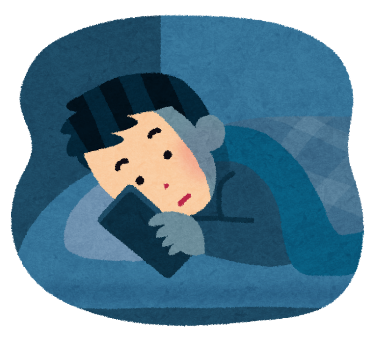 平均利用時間は約１５４分。　小学生平均が93分、中学生が138分、高校生は207分と、学校種が上がると長時間傾向。　保護者のインターネットの平均利用時間は約１３３分。○青少年のインターネットの利用内容は、　高校生･･･コミュニケーション(90.6%)、動画視聴(84.1%)、音楽視聴(82.8%)　中学生･･･動画視聴(74.0%)、ゲーム(72.8%)、コミュニケーション(67.2%)　小学生･･･ゲーム(78.1%)、動画視聴(60.5%)○安全・安心に使うための保護者の認知は、　「出会い系サイト、著作権等の違法情報の問題点を知っている。」･･･83.1%　「インターネットの過度の利用に関する問題点を知っている。」･･･58.1%　「クレジットカード管理等の電子商取引に関する問題を知っている。」･･･63.5%○青少年のインターネット利用に関する保護者の取組(スマホ)は、　「フィルタリングを使用している･･44.6%、子どものネット利用状況を把握･･34.2%」が多く、「利用時間等のルールを決めている」が26.6%と前年度より4.4％増。（参考：2/28　福井新聞、内閣府HP http://www8.cao.go.jp/youth/youth-harm/chousa/net-jittai_list.html）